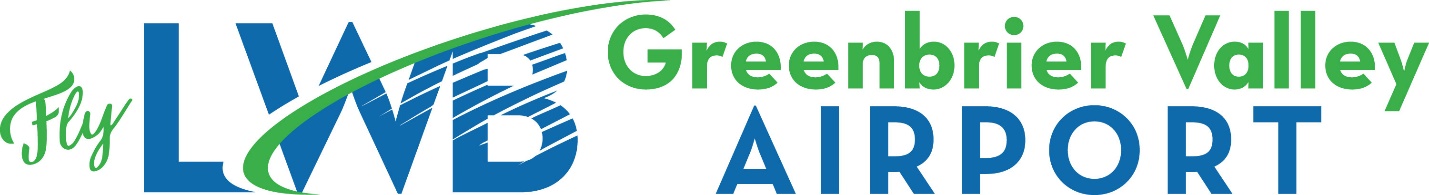 FOR IMMEDIATE RELEASEGreenbrier Valley Airport Embarks on Vital Runway Rehabilitation ProjectLewisburg, WV – Greenbrier Valley Airport, a pivotal hub for regional transportation and economic development, is unwavering in its commitment to enhancing passenger safety and infrastructure. In pursuit of this overarching mission, the airport is pleased to announce the commencement of a strategically planned Runway Rehabilitation Project.Scheduled Night and Full Runway ClosuresFrom September 12th to September 16th, the airport will undergo temporary night closures to facilitate critical project preparations. Following this phase, from September 17th to September 23rd, Greenbrier Valley Airport will experience a full runway closure as part of an extensive and comprehensive renovation initiative.Prioritizing Passenger SafetyAirport authorities fully recognize the potential inconvenience these closures may pose to travelers and aviation enthusiasts. We extend our deepest gratitude for your understanding and support as we invest in the airport's long-term sustainability and safety. Rest assured that safety remains our paramount concern, and these renovations are a vital component in upholding the highest standards of air travel safety.Traveler Information and SupportDuring these necessary closures, we kindly request that all travelers plan their itineraries accordingly. We strongly recommend verifying any potential schedule adjustments or alternative arrangements with your respective flights. Greenbrier Valley Airport is actively collaborating with Contour Airlines to minimize disruptions and ensure passengers receive the most up-to-date information.For more information and updates on the Runway Rehabilitation Project, please visit our website at mylwb.com or contact the Airport Director at 304-645-3961 ext. 223.(End of Press Release)